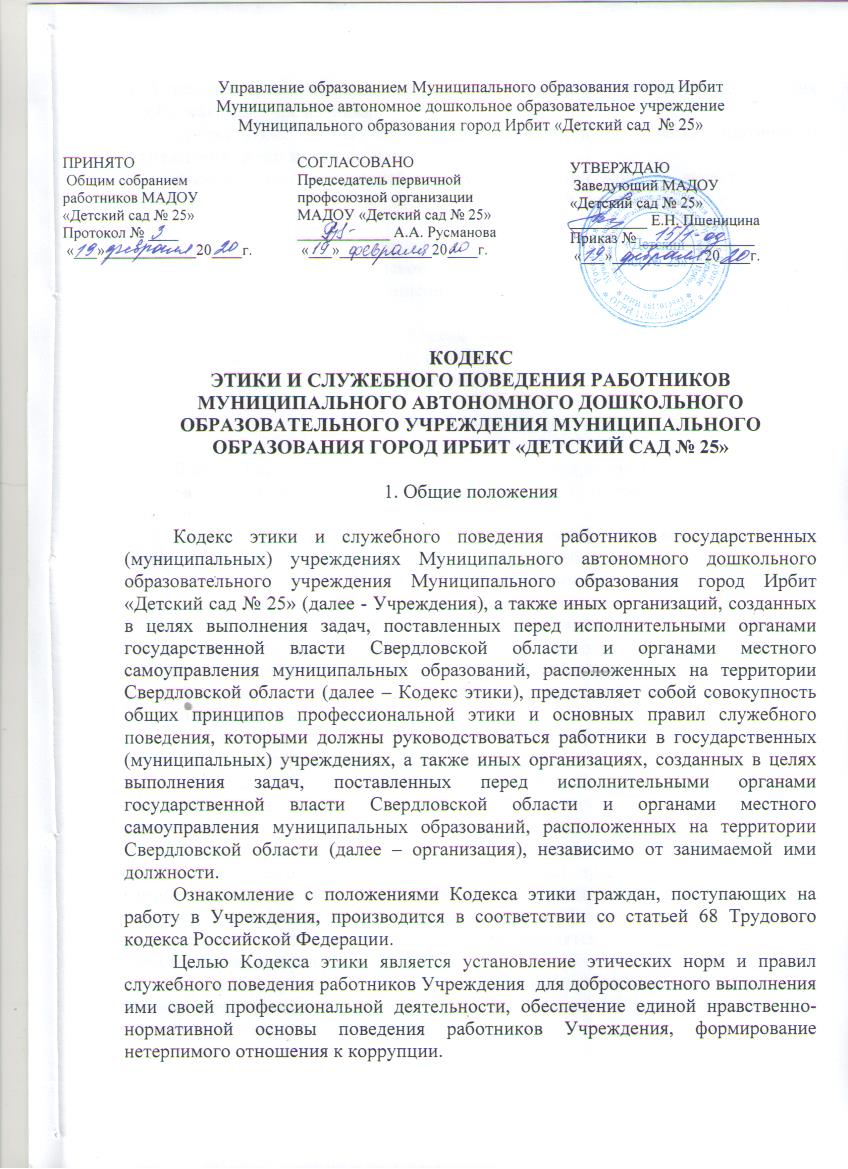 Кодекс этики служит основой для формирования взаимоотношений 
в Учреждении, основанных на нормах морали, уважительного отношения 
к работникам и Учреждению.Кодекс этики призван повысить эффективность выполнения работниками Учреждения своих должностных обязанностей.Знание и соблюдение работниками положений Кодекса является одним 
из критериев оценки качества их профессиональной деятельности и служебного поведения.Каждый работник организации должен следовать положениям Кодекса, 
а каждый гражданин Российской Федерации вправе ожидать от работника Учреждения поведения в отношениях с ним в соответствии с положениями Кодекса.За нарушение положений Кодекса руководитель и работник Учреждения несет моральную ответственность, а также иную ответственность в соответствии с законодательством Российской Федерации.2. Основные понятияВ целях настоящего Кодекса используются следующие понятия:работники Учреждения – лица, состоящие с организацией в трудовых отношениях;личная заинтересованность – возможность получения работником Учреждения в связи с исполнением должностях обязанностей доходов в виде денег, ценностей, иного имущества, в том числе имущественных прав, или услуг имущественного характера для себя или для третьих лиц;служебная информация – любая, не являющаяся общедоступной 
и не подлежащая разглашению информация, находящаяся в распоряжении работников Учреждения в силу их служебных обязанностей, распространение которой может нанести ущерб законным интересам Учреждения, клиентов Учреждения, деловых партнеров;конфликт интересов – ситуация, при которой личная (прямая или косвенная) заинтересованность работника Учреждения влияет или может повлиять на надлежащее исполнение должностях обязанностей и при которой возникает или может возникнуть противоречие между личной заинтересованностью работника Учреждения, с одной стороны, и правами и законными интересами Учреждения, клиентов Учреждения, деловых партнеров Учреждения, способное привести к причинению вреда правам и законным интересам Учреждения, клиентов Учреждения, деловых партнеров Учреждения;клиент Учреждения – юридическое или физическое лицо, которому организацией оказываются услуги, производятся работы в процессе осуществления деятельности;деловой партнер – физическое или юридическое лицо, с которым Учреждение взаимодействует на основании договора в установленной сфере деятельности.3. Основные принципы профессиональной этикиработников УчрежденияДеятельность Учреждения, работников Учреждения основывается 
на следующих принципах профессиональной этики:3.1 законность: Учреждение, работники Учреждения осуществляют свою деятельность в соответствии с Конституцией Российской Федерации, федеральными законами, иными нормативными правовыми актами Российской Федерации, законодательством Свердловской области, настоящим Кодексом;3.2 приоритет прав и законных интересов Учреждения, клиентов Учреждения, деловых партнеров Учреждения: работники Учреждения исходят 
из того, что права и законные интересы Учреждения, клиентов Учреждения, деловых партнеров Учреждения ставятся выше личной заинтересованности работников Учреждения;3.3 профессионализм: Учреждение принимает меры по поддержанию 
и повышению уровня квалификации и профессионализма работников Учреждения, в том числе путем проведения профессионального обучения.Работники Учреждения стремятся к повышению своего профессионального уровня;3.4 независимость: работники Учреждения в процессе осуществления деятельности не допускают предвзятости и зависимости от третьих лиц, которые могут нанести ущерб правам и законным интересам клиентов Учреждения, деловых партнеров Учреждения;3.5 добросовестность: работники Учреждения обязаны ответственно 
и справедливо относиться друг к другу, к клиентам Учреждения, деловым партнерам Учреждения.Учреждение обеспечивает все необходимые условия, позволяющие 
ее клиенту, а также организации, контролирующей его деятельность, получать документы, необходимые для осуществления ими деятельности в соответствии 
с требованиями законодательства Российской Федерации;3.6 информационная открытость: Учреждение осуществляет раскрытие информации о своем правовом статусе, финансовом состоянии, операциях 
с финансовыми инструментами в процессе осуществления деятельности 
в соответствии с законодательством Российской Федерации;3.7 объективность и справедливое отношение: Учреждение обеспечивает справедливое (равное) отношение ко всем клиентам Учреждения и деловым партнерам Учреждения.4. Основные правила служебного поведенияработников УчрежденияРаботники Учреждения обязаны:4.1 исполнять должностные обязанности добросовестно и на высоком профессиональном уровне в целях обеспечения эффективной работы Учреждения;4.2 исходить из того, что признание, соблюдение и защита прав и свобод человека и гражданина определяют основной смысл и содержание деятельности Учреждения;4.3 осуществлять свою деятельность в пределах полномочий данного Учреждения;4.4 соблюдать беспристрастность, исключающую возможность влияния 
на служебную деятельность решений политических партий, иных общественных объединений;4.5 исключать действия, связанные с влиянием каких-либо личных, имущественных (финансовых) и иных интересов, препятствующих добросовестному исполнению ими должностных обязанностей;4.6 постоянно стремиться к обеспечению эффективного использования ресурсов, находящихся в распоряжении;4.7 соблюдать правила делового поведения и общения, проявлять корректность и внимательность в обращении с клиентами и деловыми партнерами;4.8 проявлять терпимость и уважение к обычаям и традициям народов России и граждан иностранных государств, учитывать культурные и иные особенности различных этнических, социальных групп, конфессий, способствовать межнациональному и межконфессиональному согласию;4.9 защищать и поддерживать человеческое достоинство граждан, учитывать их индивидуальность, интересы и социальные потребности на основе построения толерантных отношений с ними;4.10 соблюдать права клиентов Учреждения, гарантировать 
им непосредственное участие в процессе принятия решений на основе предоставления полной информации, касающейся конкретного клиента 
в конкретной ситуации;4.11 воздерживаться от поведения, которое могло бы вызвать сомнение 
в объективном исполнении должностных обязанностей работника Учреждения, 
а также не допускать конфликтных ситуаций, способных дискредитировать их деятельность и способных нанести ущерб репутации Учреждения, а также 
от поведения (высказываний, жестов, действий), которое может быть воспринято окружающими как согласие принять взятку или как просьба о даче взятки;4.12 не использовать должностное положение для оказания влияния 
на деятельность государственных органов и органов местного самоуправления, организаций, должностных лиц, государственных и муниципальных служащих при решении вопросов личного характера;4.13 соблюдать установленные правила публичных выступлений 
и предоставления служебной информации, воздерживаться от необоснованной публичной критики в адрес друг друга, публичных обсуждений действий друг друга, наносящих ущерб и подрывающих репутацию друг друга, а также деловых партнеров Учреждения;4.14 уважительно относиться к деятельности представителей средств массовой информации по информированию общества о работе Учреждения, 
а также оказывать содействие в получении достоверной информации 
в установленном порядке;4.15 нести персональную ответственность за результаты своей деятельности;4.16 работники Учреждения призваны способствовать своим служебным поведением установлению в коллективе деловых взаимоотношений 
и конструктивного сотрудничества друг с другом;4.17 внешний вид работника Учреждения при исполнении им должностных обязанностей, в зависимости от условий работы и формата служебного мероприятия, должен выражать уважение к клиентам Учреждения, деловым партнерам Учреждения, соответствовать общепринятому деловому (или корпоративному) стилю. Критериями делового стиля являются официальность, сдержанность, традиционность, аккуратность.В служебном поведении работника недопустимы:- любого вида высказывания и действия дискриминационного характера 
по признакам пола, возраста, расы, национальности, языка, гражданства, социального, имущественного или семейного положения, политических или религиозных предпочтений;- грубости, проявления пренебрежительного тона, заносчивость, предвзятые замечания, предъявление неправомерных, незаслуженных обвинений, угрозы, оскорбительные выражения или реплики, действия, препятствующие нормальному общению или провоцирующие противоправное поведение.Работник Учреждения, наделенный организационно-распорядительными полномочиями, также обязан:- принимать меры по предотвращению и урегулированию конфликта интересов;- принимать меры по предупреждению и пресечению коррупции;- своим личным поведением подавать пример честности, беспристрастности и справедливости.5. Требования к антикоррупционному поведению работников УчрежденияРаботник Учреждения при исполнении им должностных обязанностей 
не вправе допускать личную заинтересованность, которая приводит или может привести к конфликту интересов.В установленных законодательством Российской Федерации случаях работник Учреждения обязан представлять сведения о доходах, расходах, 
об имуществе и обязательствах имущественного характера.Работнику Учреждения в случаях, установленных законодательством Российской Федерации, запрещается получать в связи с исполнением должностных обязанностей вознаграждения от физических и юридических лиц (подарки, денежное вознаграждение, ссуды, услуги, оплату развлечений, отдыха, транспортных расходов и иные вознаграждения). В указанных случаях подарки, полученные работником Учреждения в связи с протокольными мероприятиями, служебными командировками и с другими официальными мероприятиями, признаются собственностью Учреждения и передаются работником по акту 
в Учреждение в порядке, предусмотренном нормативным актом Учреждения.6. Обращение со служебной информациейРаботник Учреждения обязан принимать соответствующие меры 
по обеспечению конфиденциальности информации, ставшей известной ему 
в связи с исполнением им должностных обязанностей, за несанкционированное разглашение которой он несет ответственность в соответствии 
с законодательством Российской Федерации.Работник Учреждения вправе обрабатывать и передавать служебную информацию при соблюдении действующих в Учреждении норм и требований, принятых в соответствии с законодательством Российской Федерации.